Grammar Lesson Plan1. He was born in America.
2. He was married to a Korean woman.
3. When he went to Itaewon , he met his wife.
4. He worked in Seoul for 4 years.
5. He gave low scores to lazy students.
6. He diligently taught TESOL to 66 students.
7. He met 66 students in Busan TESOL in Octorber.
8. He wanted to only speak English in the classroom.
9. He spoke English very quickly, so sometimes the students couldn't understand him.Dear Ben Teacher !I'm so happy to have met a nice teacher like you.   If you had been born in Korea, we wouldn't have met.I was surprised that you are married to a Korean woman.If you hadn't gone to Itaewon that night, you probably would probably still be single.I know you are very passionate about teaching.You gave low marks to lazy students.If they had worked harder, they could have gotten more high marks.You finally met 66 students at TESOL in Busan. If you had kept working in Seoul, you wouldn't have met us.You are so lucky and we are so lucky too. I hope we become passionate teachers like you.Thanks for teaching us!!^^<Park  Ji Sung>1. He was born in Seoul on February 25th 1981.2. He was selected for the national team for the 2002 World Cup.3. He is the leader of the Korean  national soccer team 4. His nickname is, “Oxygen tank.” 5. He belongs to Philips Sports club and his position is Mid Fielder.6. At the beginning, he wasn’t good at soccer, but he tried to cultivate his ability.7. In the 2002 world cup, during the Portugal match, he made the top 16 successing the final goal.8. He is dating a girl named Kim Min Ji. 9. He is persistent, really trying his best.10. He has flat feet so he can't play for long.<Psy>1. He graduated high school in Korea, dropped out of Berkeley Music University.2. He made his debut as the funny dance captivated the public's attention.3. He went to the Army again because of his poor military service working.4. He moved to YG Entertainment because he faced financial difficulty at his former company.5. He became the star as Gang-nam Style all over the world.6. His music video ranked number one on YouTube.7. His second song, Gentleman, was released and gained massive popularity.8. He acted as judge on sSuperstar K 4 but dropped out of it because of his overseas schedules.9. CNN reported that the famous Korean pop singer, Psy was a great success in America.10. He was best in the history of Korean singers ranked on the billboard chart.<Oprah Winfrey>1. She is black and was obese.2. Shockingly, she had a poor childhood but now is a millionaire.3. Although  she went from rags to riches (poor to rich), she overcame everything and succeeded. 4. She was called the "Talk show queen"5. She thinks it is important to read books (at least one per week). 6. The secret of her popularity on the show Oprah is the honest confession of her painful past.7. She is an ardent supporter of Barack Obama.8. Winfrey was called, "Arguably the world's most powerful woman" by CNN and Time.9. She still makes donations to the poor.10. Oprah Winfrey has a street named after her in Chicago.♥ The third conditional ♥In this exercise, you will practice forming the third conditional.Based on the example, complete the third conditional sentence by filling in the space.1. He crashed his car, because he fell asleep while driving.→ If he (                 )  asleep while driving, he (                     ) his car.2. We couldn’t go to the concert, because we didn’t have enough money.→ If we (                 ) enough money, we (                     ) to the concert.3. I lost my job because I was late for work.→ I (                   ) my job  , If I   (                   ) late for work.4. The wind was so strong that the bridge collapsed.→ If the wind (                    ) so strong, the bridge (                        )5. I couldn’t call Sally, because I had lost her number.→ I   (                          ) Sally,  If I (                         ) her number.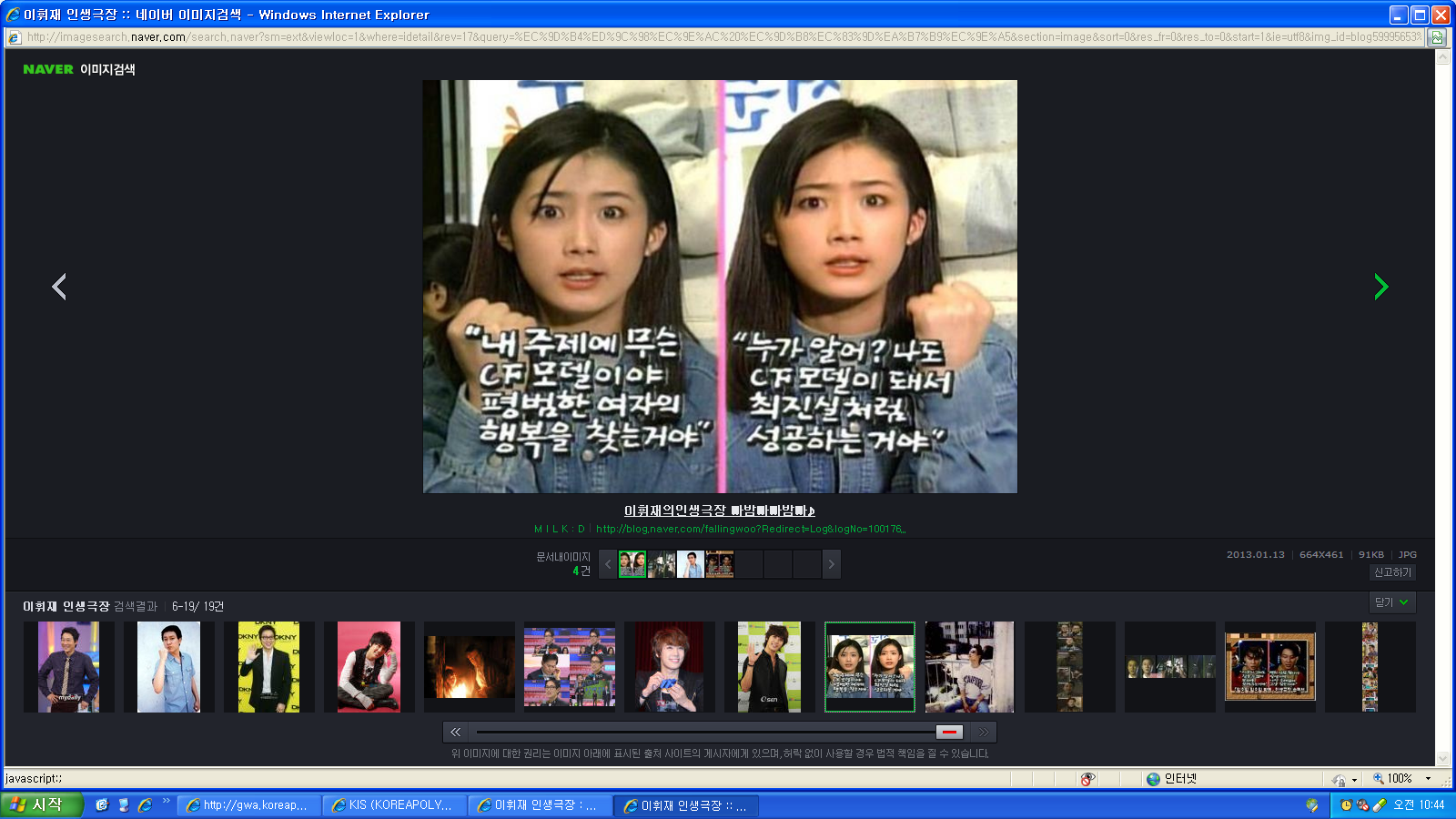 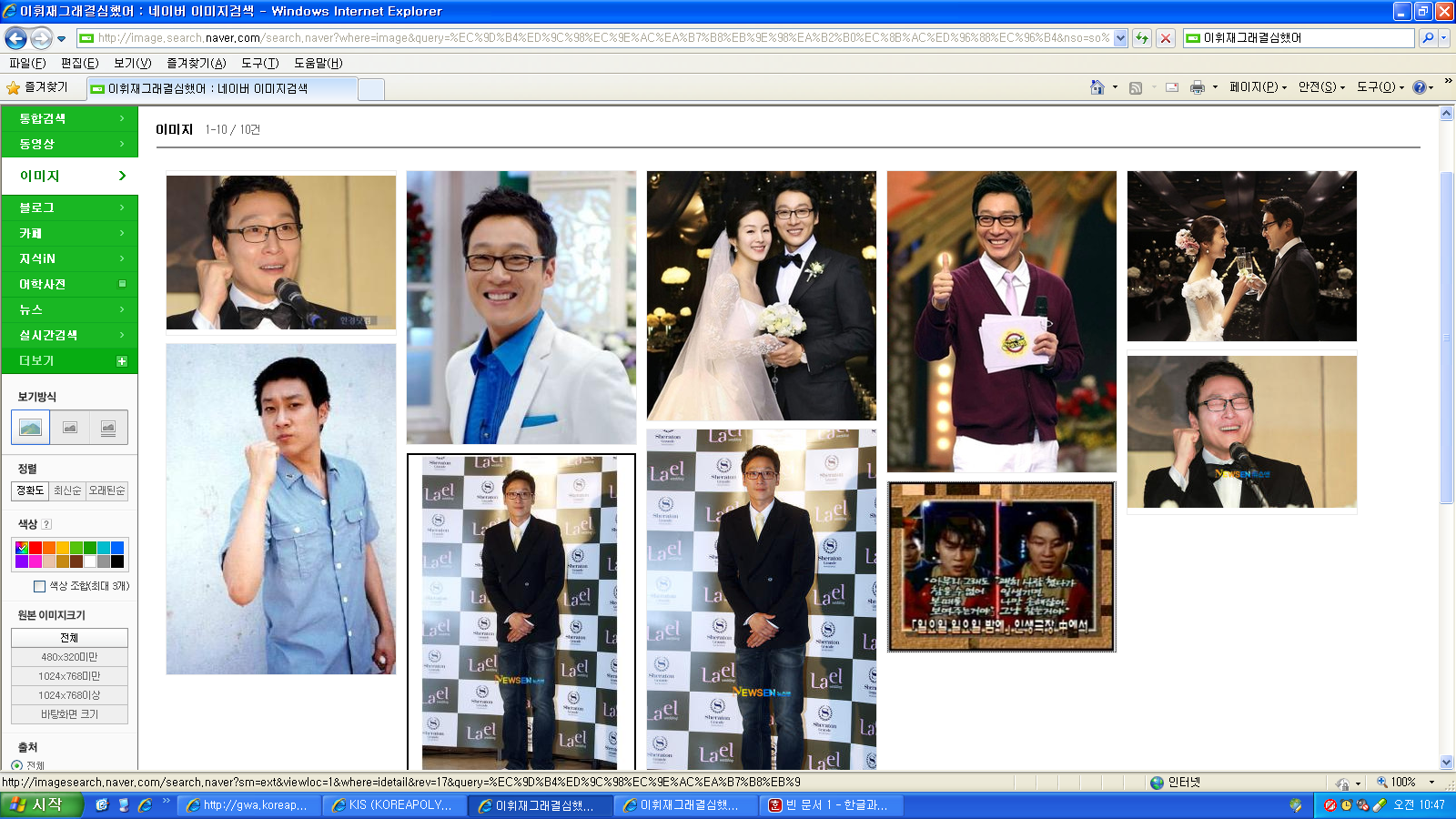 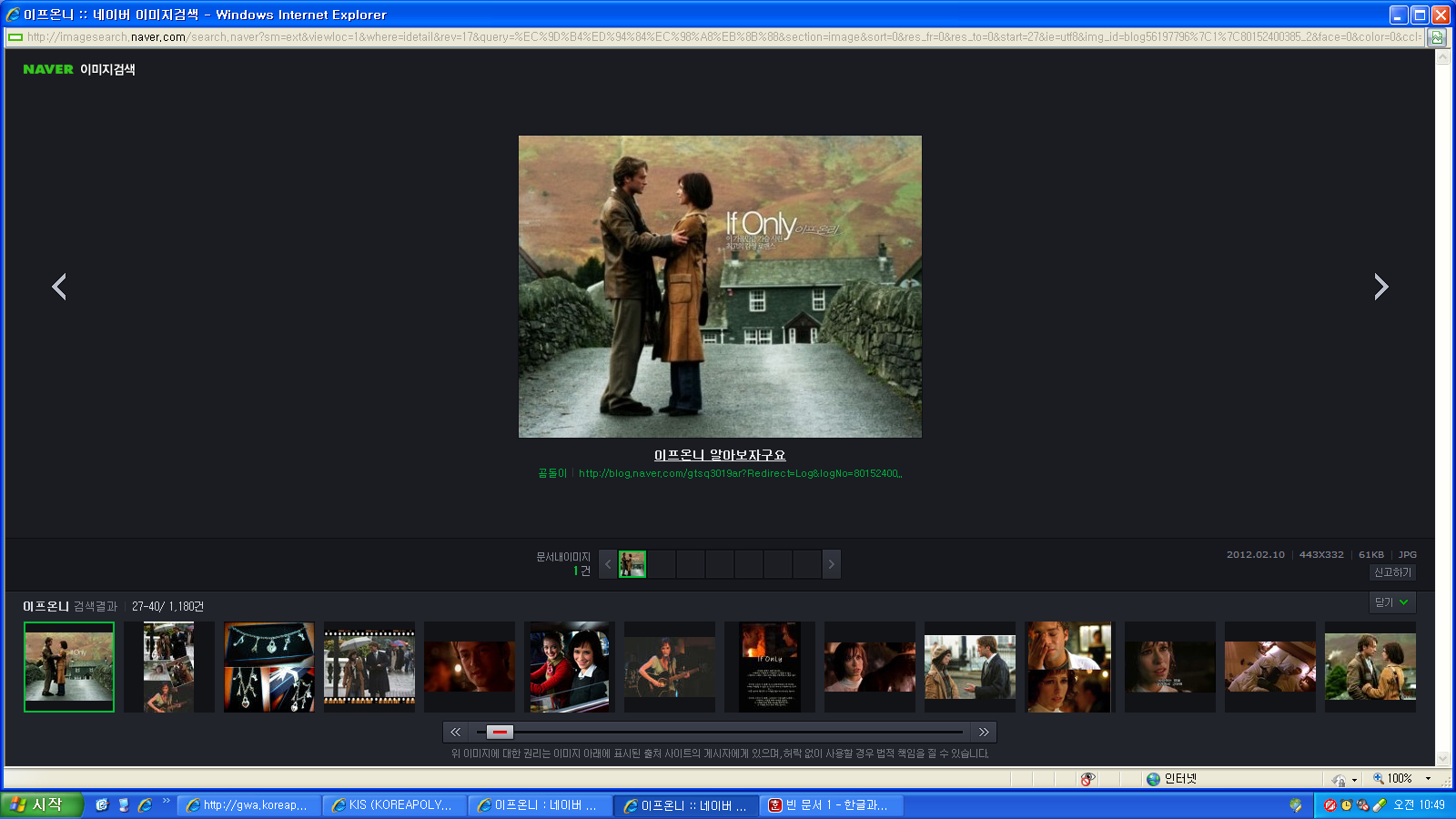 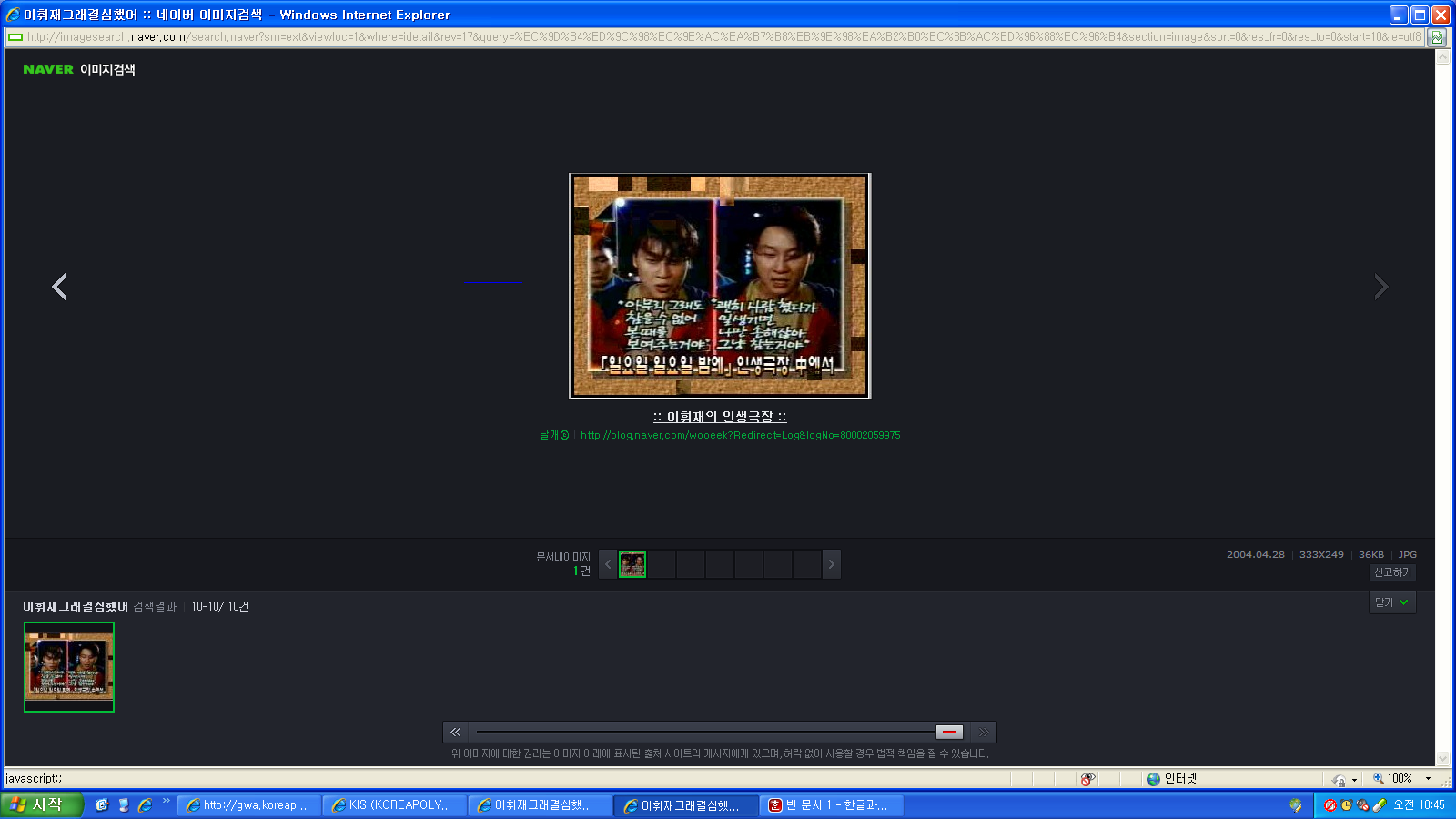 Lead-In Lead-In Lead-In Materials:BoardMaterials:BoardMaterials:BoardTime2 minSet UpWhole ClassProcedure:Ask guiding 2 questions  to Students“Hello everyone, do you have still energy? I hope so.“Do you like to read books?” (What kind of book do you usually read? Next time, If you have chance, can you recommend that kind of book? )“Do you write a diary every day?” (when you wrote the diary, what story did you usually write ?)Pre-Activity Pre-Activity Pre-Activity Materials:Visual Aids("If only” movie poster and 이휘재’S “Life theater” pictures.),Board, The background of sound of 이휘재’S “Life theater”, worksheetMaterials:Visual Aids("If only” movie poster and 이휘재’S “Life theater” pictures.),Board, The background of sound of 이휘재’S “Life theater”, worksheetMaterials:Visual Aids("If only” movie poster and 이휘재’S “Life theater” pictures.),Board, The background of sound of 이휘재’S “Life theater”, worksheetTime3 min5 minSet UpWhole ClassindividuallyWhole ClassProcedure: making the form of the third conditional .Eliciting- When you imagine something, what wordpops up in your head first?  Keep thinking it over.1. Show the pictures of "If only" movie poster. - Do you happen to know this movie title?( the first answer is related to this move title.)“If”Put a word on the board2. sound: background music.- Do you remember where this background music was used?3. Show  the picture ‘이휘재’s ‘life theater’- Do you remember which program it was? (Yes, I do. The program show the different stories byChoosing two decisions.  But eventually the main character had regretted. Like that,~ )Put "one sentence " after  If  on the broad. - What do we called this sentence as grammatical?(Yes, conditional!!)- Do you know what number conditional this is ?  (the third )Model " the third conditional"Write the title on the broad.CCQIs this a third conditional?(show the ss this sentence "when I take a test , I didn't do a best")Is this third conditional ?(show the ss this sentence "If you did your best, you would pass the exam")Is this third conditional ?(show the ss this sentence " If you had done your best , you would have been successful. ")o.k. what do we call this part as grammatical?(point to the word or phases)Like this, this is the third conditional form .( If + past perfect  ,S+  would(n't) have participle.)Demonstrationo.k. then how do you change this sentence in the third conditional form? (ex, I didn't pass the test, because I hadn't studied hard enough . → If I had studied harder, I would have passed the test.   ) Great.  Like this,InstructionI want you to work on this worksheet changing by the third conditional I want you to do it  individually for 5 minutes. ICQWhat you are going to do? How much time do you have? Are you working alone?Explicit ICQ- please do not start until I pass out all the papers and say begin.- Are you going to start as soon as I give you the paper?- Are you going to start when I say begin?(Distribute work sheet)Okay begin !!Monitor actively and give time warning.Answer students if they ask questions.Be flexible with time. Give 1 more minute if they need it.“1 more minute! 30 seconds! 10sec.Ok time is up! From this side , can you read your answer ?( check the answers together )Main Activity Main Activity Main Activity Materials: Board, autobiography , letter, paperMaterials: Board, autobiography , letter, paperMaterials: Board, autobiography , letter, paperTime13minSet UpWhole ClassIn groupWhole ClassProcedure: write a letter to the celebrity.Grouping- What are we talking about so far? (third conditional )- Let's say " third conditional "  From  this waydivide 3 groups. And then gather the same team.DemonstrationWhat do we called that the story  is a self-written account of the life of a person ? (autobiography)Yes, Here is some autobiography.can you read the sentence one by one from here ?Guess who it is. who do you think of this autobiography? ( yes, Ben teacher !!) Through that, I wrote a letter to Ben teacher.(teacher read the letter)InstructionsLike this I want you to write a letter to a famous person using third conditional form with your group. I 'll give you their autobiographies together. Throught that, you can write the letter to them. ICQWhat are you going to do?Are you working individually?How much time do you have?Explicit  ICQ 1   I want you to use 4 third conditional sentences.- How many third conditional  do you use?Explicit  ICQ 2- please do not start until I pass out all the papers and say begin.- Are you going to start as soon as I give you the paper?- Are you going to start when I say begin?(Distribute work sheet)o.k let’s begin !Have SS reading their letters .Ss as group come up and present their letter.You did a great job.Post-Activity Post-Activity Post-Activity Materials:Board , speed game card , timer Materials:Board , speed game card , timer Materials:Board , speed game card , timer Time5minSet UpWhole classGroupsWhole classProcedure:Guessing whose regret it is.InstructionsDo you have a major regret in your life?I want you to secretly write one regret using the third conditionl.DemonstrationThis is my major regreat.If I had studied English hard, I could have been an English teacher earlier. Like this, I want you to do it individually , only 1 minute.ICQWhat are you working to?How much time do we have?Are you working individually?Explicit  ICQ1 I don’t want you to see your neighbor.- Is it o.k. to show it to the next person?Explicit  ICQ2And I want you to start when I say begin-are you going to start when I give you paper?-are you going to start when I say begin?Yes , begin !!!Monitor discreetly. Answer students if they have questions.fold the paper as a plane. And everyone come out in a circle and blow the plane. And pick up the closer one.Then guess whose regret it is.Conclude lessonError correctionTeacher may note the errors during fluency activities and return to them with accuracy-based activity I couldn't  hear your error for this class.So I'll give you the unscramble word. ( condition )Do you have Any question?Good job today. See you guys tomorrow!SOS ActivitySOS ActivitySOS ActivityMaterials: the paper, diaryMaterials: the paper, diaryMaterials: the paper, diaryTime5 minSet UpWhole ClassWhole classProcedure: writing my diaryInstructionsI want you to write your own diary, using the third conditional.  Thinking over your days.DemonstrationI wrote my dairy, First listen to my diary.Like this, I want you to do for 4 min indivisually.ICQ- What are you going to do?- How much time do you have?- Are you working indivisually?Explicit  ICQAnd I want you to start when I say begin-are you going to start when I give you paper?-are you going to start when I say begin?( Distribute the paper) Let's begin !Monitor discreetly. Answer students if they have questionsShare their dairys.Error correctionTake 2~3 volunteer if running out of time.